ПРОТОКОЛ  №46від  28.05.2024 р.                             		  10:00 у дистанційному режимі м. Миколаїв                                       		  (форма – відеоконференція) Засідання постійної комісіїміської ради з питань охорониздоров’я, соціального захисту населення,освіти, культури, туризму, молоді та спортуПрисутні депутати Миколаївської міської ради Миколаївського району Миколаївської області VIII скликання:Голова комісії:  Г. НордСекретар комісії: О. Кузьміна Члени комісії: О. Мєдвєдєв, М. Грачова, З. Моторна, М. КарцевВідсутні члени комісії: Р. Москаленко, С. МартиросовЗапрошені та присутні: директор департаменту праці та соціального захисту населення Василенко Сергій Михайлович, начальник управління освіти Миколаївської міської ради Личко Ганна Володимирівна.ПОРЯДОК ДЕННИЙ1. Проєкт рішення «Про реорганізацію Миколаївського ліцею № 5 Миколаївської міської ради Миколаївської області шляхом приєднання до Миколаївського ліцею № 22 Миколаївської міської ради Миколаївської області» (файл s-no-034) (від 19.04.2024 за вх.№1274).  Доповідач: начальник управління освіти Миколаївської міської ради Личко Ганна Володимирівна2. Проєкт рішення «Про реорганізацію Миколаївського ліцею № 1 Миколаївської міської ради Миколаївської області шляхом приєднання до Миколаївського ліцею № 58 Миколаївської міської ради Миколаївської області» (файл s-no-035) (від 19.04.2024 за вх.№1274).  Доповідач: начальник управління освіти Миколаївської міської ради Личко Ганна Володимирівна3. Проєкт рішення «Про реорганізацію Початкової школи № 2 Миколаївської міської ради Миколаївської області шляхом приєднання до Початкової школи № 1 Миколаївської міської ради Миколаївської області» (файл s-no-036) (від 23.05.2024 за вх.№1446). Доповідач: начальник управління освіти Миколаївської міської ради Личко Ганна Володимирівна4. Проєкт рішення «Про перейменування Миколаївської гімназії № 21 Миколаївської міської ради Миколаївської області» (файл s-no-037) (від 19.04.2024 за вх.№1274). Доповідач: начальник управління освіти Миколаївської міської ради Личко Ганна Володимирівна5. Проєкт рішення «Про ліквідацію Миколаївської гімназії № 49 Миколаївської міської ради Миколаївської області» (файл s-no-038) (від 19.04.2024 за вх.№1274). Доповідач: начальник управління освіти Миколаївської міської ради Личко Ганна Володимирівна6. Проєкт рішення «Про ліквідацію Дошкільного навчального закладу № 70 м. Миколаїв» (файл s-no-039) (від 19.04.2024 за вх.№1274).   Доповідач: начальник управління освіти Миколаївської міської ради Личко Ганна ВолодимирівнаЗвернення заступника міського голови А. Петрова щодо надання матеріальної допомоги у розмірі 50000,00 грн, як вийняток, Петрову Михайлу Васильовичу на лікування його онуки – Петрової Аріни Максимівни, яка отримала тяжкі ушкодження під час ДТП (від 25.04.2024 №9851/09.01-07/24-2) .  Доповідач: директор департаменту праці та соціального захисту населення Василенко Сергій МихайловичРОЗГЛЯНУЛИ:1. Проєкт рішення «Про реорганізацію Миколаївського ліцею № 5 Миколаївської міської ради Миколаївської області шляхом приєднання до Миколаївського ліцею № 22 Миколаївської міської ради Миколаївської області» (файл s-no-034).         В обговоренні брали участь:         - Ганна Личко, яка проінформувала, що підготовка даного проєкту рішення зумовлена тим, що Миколаївський ліцей № 5 має лише старші класи,  також не достатньо учнів, що може привести до втрати педагогічного колективу та у закладі відсутнє захисте укриття Висновок постійної комісії:1. Підтримати проєкт рішення «Про реорганізацію Миколаївського ліцею № 5 Миколаївської міської ради Миколаївської області шляхом приєднання до Миколаївського ліцею № 22 Миколаївської міської ради Миколаївської області» (файл s-no-034). Голосували: «за» - 6; «проти» - 0; «утрималися» - 0.2. Проєкт рішення «Про реорганізацію Миколаївського ліцею № 1 Миколаївської міської ради Миколаївської області шляхом приєднання до Миколаївського ліцею № 58 Миколаївської міської ради Миколаївської області» (файл s-no-035).         В обговоренні брали участь:         - Ганна Личко, яка проінформувала, що підготовка даного проєкту рішення полягає у збереженні педагогічного колективу Миколаївського ліцею №1, адже не вистачає наповнюваності закладу.Висновок постійної комісії:1. Підтримати проєкт рішення «Про реорганізацію Миколаївського ліцею № 1 Миколаївської міської ради Миколаївської області шляхом приєднання до Миколаївського ліцею № 58 Миколаївської міської ради Миколаївської області» (файл s-no-035).Голосували: «за» - 6; «проти» - 0; «утрималися» - 0.3. Проєкт рішення «Про реорганізацію Початкової школи № 2 Миколаївської міської ради Миколаївської області шляхом приєднання до Початкової школи № 1 Миколаївської міської ради Миколаївської області» (файл s-no-036).         В обговоренні брали участь:         - Ганна Личко, яка проінформувала, що підготовка даного проєкту рішення зумовлена відсутністю захисних укриттів та не значною наповнюваність закладів. Висновок постійної комісії:1. Підтримати проєкт рішення «Про реорганізацію Початкової школи № 2 Миколаївської міської ради Миколаївської області шляхом приєднання до Початкової школи № 1 Миколаївської міської ради Миколаївської області» (файл                   s-no-036).Голосували: «за» - 6; «проти» - 0; «утрималися» - 0.4. Проєкт рішення «Про перейменування Миколаївської гімназії № 21 Миколаївської міської ради Миколаївської області» (файл s-no-037).         В обговоренні брали участь:         - Ганна Личко, яка зазначила, що проєктом рішення передбачається що у Миколаївській гімназії № 21 залишаться лише початкові класи у зв’язку з не значною наповнюваністю.Висновок постійної комісії:1. Підтримати проєкт рішення «Про перейменування Миколаївської гімназії № 21 Миколаївської міської ради Миколаївської області» (файл s-no-037).Голосували: «за» - 6; «проти» - 0; «утрималися» - 0.5. Проєкт рішення «Про ліквідацію Миколаївської гімназії № 49 Миколаївської міської ради Миколаївської області» (файл s-no-038).         В обговоренні брали участь:         - Ганна Личко, яка зазначила, що підготовка даного проєкту рішення зумовлена тим, що у будівлю було влучання та наразі вона не придатна, також низьке наповнення закладу. Висновок постійної комісії:1. Підтримати проєкт рішення «Про ліквідацію Миколаївської гімназії № 49 Миколаївської міської ради Миколаївської області» (файл s-no-038).Голосували: «за» - 6; «проти» - 0; «утрималися» - 0.6. Проєкт рішення «Про ліквідацію Дошкільного навчального закладу № 70 м. Миколаїв» (файл s-no-039).           В обговоренні брали участь:         - Ганна Личко, яка зазначила, що будівля має два корпуси, у 2016 році один було визнано аварійним, придатна територія дуже маленька та по санітарному регламенту  не достатньо території для прогулянок, також відсутнє захисне укриття. Висновок постійної комісії:1. Підтримати проєкт рішення «Про ліквідацію Дошкільного навчального закладу № 70 м. Миколаїв» (файл s-no-039). Голосували: «за» - 6; «проти» - 0; «утрималися» - 0.7. Звернення заступника міського голови А. Петрова щодо надання матеріальної допомоги у розмірі 50000,00 грн, як вийняток, Петрову Михайлу Васильовичу на лікування його онуки – Петрової Аріни Максимівни, яка отримала тяжкі ушкодження під час ДТП.В обговоренні брали участь:Сергій Василенко, який проінформував щодо зазначеного питання. Висновок постійної комісії:1. Підтримати виділення матеріальної допомоги у розмірі 50000,00 грн, як вийняток, Петрову Михайлу Васильовичу на лікування його онуки – Петрової Аріни Максимівни, яка отримала тяжкі ушкодження під час ДТП.Голосували: «за» - 6; «проти» - 0; «утрималися» - 0.Голова постійної комісії                                      		     	Ганна НОРДСекретар постійної комісії                                    	   		Олена КУЗЬМІНА 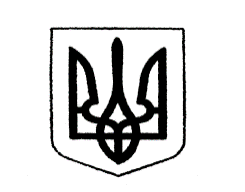 Миколаївська міська рада   Постійна  комісія з питань охорони здоровˈя,    соціального захисту населення, освіти,    культури, туризму, молоді та спорту 